   		آمار  روزانه شناورهای تخلیه وبارگیری شرکت آریا بنادر ایرانیان	از ساعت  45: 06  تا ساعت 06:45 مورخه 11/09/1401 لغایت  12/09/1401		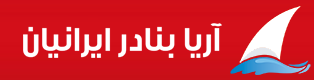                   کارشناس امور بندری آریا بنادرایرانیان                               امیر صابری کهناسکلهنام شناورنام شناورنام کشتیرانینام کشتیرانیتناژ  تخلیهتناژ  تخلیهتناژبارگیریتناژبارگیریمحل تخلیهمحل تخلیهنوع تجهیزاتنوع تجهیزاتنوع تجهیزاتمحموله کشتیمحموله کشتیمحموله کشتیمحموله کشتیتاریخ و ساعت پهلوگیریتاریخ و ساعت پهلوگیریتاریخ و ساعت شروع عملیاتتناژ  تخلیه و بارگیــریتناژ  تخلیه و بارگیــریتناژ  تخلیه و بارگیــریمجموع تناژ سه شیفتتناژباقیمانده /اتمام تخلیه یا بارگیری(تن)تناژباقیمانده /اتمام تخلیه یا بارگیری(تن)زمان عملیات(OT)زمان عملیات(OT)زمان عملیات(OT)زمان عملیات(OT)نرم متوسطنرم متوسطنرم متوسطنرم متوسطماندگاری دراسکله(ساعت)ماندگاری دراسکله(ساعت)ماندگاری دراسکله(ساعت)اسکلهنام شناورنام شناورنام کشتیرانینام کشتیرانیتناژ  تخلیهتناژ  تخلیهتناژبارگیریتناژبارگیریمحل تخلیهمحل تخلیهنوع تجهیزاتنوع تجهیزاتنوع تجهیزاتتخلیهتخلیهبارگیریبارگیریتاریخ و ساعت پهلوگیریتاریخ و ساعت پهلوگیریتاریخ و ساعت شروع عملیاتتناژصبحتناژعصرتناژشبمجموع تناژ سه شیفتتناژباقیمانده /اتمام تخلیه یا بارگیری(تن)تناژباقیمانده /اتمام تخلیه یا بارگیری(تن)تخلیهتخلیهبارگیریبارگیریتخلیهتخلیهبارگیریبارگیریماندگاری دراسکله(ساعت)ماندگاری دراسکله(ساعت)ماندگاری دراسکله(ساعت)3کروس-1کروس-1کالابران نسیم دریاکالابران نسیم دریا2165216519861986محوطهمحوطهمنگان223منگان223منگان223تختهآهن ورق گرمتختهآهن ورق گرمکیسه،پالتکیسه،پالت08/09/0108/09/0108/09/01ت:*ت:*ت:*ت:***********************18:3018:30**6767***3کروس-1کروس-1کالابران نسیم دریاکالابران نسیم دریا2165216519861986محوطهمحوطهمنگان223منگان223منگان223تختهآهن ورق گرمتختهآهن ورق گرمکیسه،پالتکیسه،پالت04:2004:2008:45ب:389ب: 407ب: 436ب: 1232باقی بارگیری:511باقی بارگیری:511**18:3018:30**6767***4ولگابالت 216ولگابالت 216شمیم دریاشمیم دریا27842784**خلیج فارسخلیج فارس***ذرتذرت**07/09/0107/09/0107/09/01ت:*ت: *ت: *ت: *باقی تخلیه:  698باقی تخلیه:  698***********4ولگابالت 216ولگابالت 216شمیم دریاشمیم دریا27842784**خلیج فارسخلیج فارس***ذرتذرت**11:1511:1515:20***********5تارک-1تارک-1دریادلان سبز خزردریادلان سبز خزر**11831183**منگان 224منگان 224منگان 224**پالتپالت06/09/0106/09/0106/09/01ت:*ت:*ت:*ت:***********************04:5504:55**3333***5تارک-1تارک-1دریادلان سبز خزردریادلان سبز خزر**11831183**منگان 224منگان 224منگان 224**پالتپالت21:0021:0023:50ب:*ب: 123ب:39ب: 162باقی بارگیری: 115باقی بارگیری: 115**04:5504:55**3333***6کاسپین سپهرکاسپین سپهرنام آوران دریای کاسپیننام آوران دریای کاسپین26942694**خلیج فارسخلیج فارس***ذرتذرت**08/09/0108/09/016کاسپین سپهرکاسپین سپهرنام آوران دریای کاسپیننام آوران دریای کاسپین26942694**خلیج فارسخلیج فارس***ذرتذرت**23:2023:20اسکلهاسکلهنام شناورنام شناورنام کشتیرانینام کشتیرانیتناژ  تخلیهتناژ  تخلیهتناژبارگیری تناژبارگیری محل تخلیهمحل تخلیهنوع تجهیزاتمحموله کشتیمحموله کشتیمحموله کشتیمحموله کشتیتاریخ و ساعت پهلوگیریتاریخ و ساعت پهلوگیریتاریخ و ساعت شروع عملیاتتاریخ و ساعت شروع عملیاتتناژ  تخلیه و بارگیــریتناژ  تخلیه و بارگیــریتناژ  تخلیه و بارگیــریمجموع تناژ سه شیفتمجموع تناژ سه شیفتتناژباقیمانده /اتمام تخلیه یا بارگیری(تن)تناژباقیمانده /اتمام تخلیه یا بارگیری(تن)زمان عملیات(OT)زمان عملیات(OT)زمان عملیات(OT)زمان عملیات(OT)نرم متوسطنرم متوسطنرم متوسطنرم متوسطماندگاری در اسکله (ساعت)ماندگاری در اسکله (ساعت)اسکلهاسکلهنام شناورنام شناورنام کشتیرانینام کشتیرانیتناژ  تخلیهتناژ  تخلیهتناژبارگیری تناژبارگیری محل تخلیهمحل تخلیهنوع تجهیزاتتخلیهتخلیهبارگیری بارگیری تاریخ و ساعت پهلوگیریتاریخ و ساعت پهلوگیریتاریخ و ساعت شروع عملیاتتاریخ و ساعت شروع عملیاتتناژصبحتناژعصرتناژشبمجموع تناژ سه شیفتمجموع تناژ سه شیفتتناژباقیمانده /اتمام تخلیه یا بارگیری(تن)تناژباقیمانده /اتمام تخلیه یا بارگیری(تن)تخلیهتخلیهبارگیریبارگیریتخلیهتخلیهبارگیریبارگیریماندگاری در اسکله (ساعت)ماندگاری در اسکله (ساعت)77نجوا-3نجوا-3توسن گیتی راه بندرتوسن گیتی راه بندر995995843843محوطهمحوطهریلی4011تختهتختهپالتپالت02/09/0102/09/0102/09/0102/09/01ت:*ت:*ت: *ت:*ت:***********************14:5514:55**3333**77نجوا-3نجوا-3توسن گیتی راه بندرتوسن گیتی راه بندر995995843843محوطهمحوطهریلی4011تختهتختهپالتپالت18:4018:4020:4520:45ب:79ب: 205ب:203ب:487ب:487باقی بارگیری: 341باقی بارگیری: 341**14:5514:55**3333**88پارس خزر-1پارس خزر-1کالابران نسیم دریاکالابران نسیم دریا2017201717141714محوطهمحوطهریلی  4010تخته-رول آهنتخته-رول آهنکیسه،صندوقکیسه،صندوق06/09/0106/09/0106/09/0106/09/01ت:*ت:*ت: *ت: *ت: ***********************08:1508:15**4141**88پارس خزر-1پارس خزر-1کالابران نسیم دریاکالابران نسیم دریا2017201717141714محوطهمحوطهریلی  4010تخته-رول آهنتخته-رول آهنکیسه،صندوقکیسه،صندوق17:4517:4519:2519:25ب: *ب: 64ب:274ب:338ب:338باقی بارگیری: 752باقی بارگیری: 752**08:1508:15**4141**1212پرندپرنددریای خزردریای خزر45884588232232غلات بانمحوطهغلات بانمحوطهگاتوالدکانتینر-جوکانتینر-جوسواریسواری06/09/0106/09/0106/09/0106/09/01ت:*ت:*ت: *ت: *ت: ***********************10:0510:05**17171321321212پرندپرنددریای خزردریای خزر45884588232232غلات بانمحوطهغلات بانمحوطهگاتوالدکانتینر-جوکانتینر-جوسواریسواری09:0009:0010:1010:10ب:54ب: 113ب: *ب: 167ب: 167اتمام  بارگیری: 21:25اتمام  بارگیری: 21:25**10:0510:05**17171321321212وی تی اس- 3وی تی اس- 3امیر آروین صدراامیر آروین صدرا11511151**محوطه-انبارمحوطه-انبار*تخته نراد چندلاتخته نراد چندلا**11/09/0111/09/011212وی تی اس- 3وی تی اس- 3امیر آروین صدراامیر آروین صدرا11511151**محوطه-انبارمحوطه-انبار*تخته نراد چندلاتخته نراد چندلا**17:0017:001313نجوا-2نجوا-2پارسا کستر آبراه دریاپارسا کستر آبراه دریا15851585**محوطهمحوطه*آهن ورق سرد تخته نرادآهن ورق سرد تخته نراد**11/09/0111/09/011313نجوا-2نجوا-2پارسا کستر آبراه دریاپارسا کستر آبراه دریا15851585**محوطهمحوطه*آهن ورق سرد تخته نرادآهن ورق سرد تخته نراد**17:0517:05